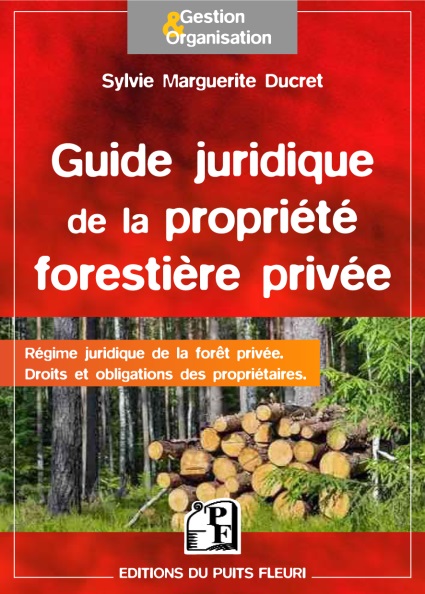  - - - - - - - - - - - - - - - - - - - - - - - - - - - - - - - - - - - - - - - - - - - - - - - - - - - - - - - - - - - - - - - - - - - - - - - - - - - - - - - - - - - - - - - - - - - - - - - - - - - - - - - - - NOM ........................…………........................................................... Prénom ................................................…….……………… Organisme : ……………..………………………………………………………………………………………………………..……….....Adresse .....................…………………………….........................................................................................................................................………………………………...............................................................................................................................................Code postal .........…………..................... Ville ........................……………………..........................................................................vous commande .....…..... exemplaire(s) du Guide JURIDIQUE de  privée vous adresse en règlement ci-joint, la somme de .......... x 29 € + 6€ de port, soit un total de ............................euros. par mandat administratif.							A ………………………………………….. par chèque bancaire ou postal ci-joint à l’ordre des Editions du Puits Fleuri.	le …………………………………………. par carte bancaire : N° : _ _ _ _ / _ _ _ _ / _ _ _ _ / _ _ _ _Date de validité : _ _ / _ _ Code crypto.(3 chiffres au dos CB) : _ _ _ souhaite recevoir unefacture en .... exemplaire(s).Signature / cachetSOMMAIRE du GUIDE JURIDIQUE DE LA PROPRIETE FORESTIERE PRIVEE1èrepartie - Eléments d’histoire du droit de la forêt privée.2ème partie – La politique forestière concernant la forêt privée : les instruments de planification (orientations, schémas, plans, chartes) et les institutions (CNPF, DRAAF).3ème partie – Cadre juridique des règles de gestion forestière de la forêt privée (garantie de gestion durable, certification forestière, le plan simple de gestion et les autres documents de gestion, le régime des coupes et des travaux, du défrichement  ; le propriétaire particulier et les professionnels de la forêt (CRPF, Chambre d’agriculture, ONF, Experts forestiers, gestionnaires forestiers professionnels, exploitants forestiers, entrepreneurs de travaux forestiers, coopératives forestières).4èmepartie - Règles spécifiques aux forêts privées assujetties à des enjeux particuliers de protection (forêts de protection, forêts situées en montagne, en zone littorale, risques d’incendie et DFCI, parcs, réserves, Natura 2000, sites classés, espaces boisés classés, protection de l’eau).5ème partie – Gestion foncière (droit de la propriété privée, limites et bornage, voirie), les différents modes de regroupement des propriétaires (groupements forestiers, aménagement foncier rural), la gestion ou l’exploitation en commun (associations syndicales, organisations de producteurs), la vente d’une forêt (le droit de préférence).6ème partie – Economie et fiscalité des forêts des particuliers : principes d’estimation de la valeur d’une forêt, l’essentiel sur les aides publiques, les mesures fiscales, l’assurance et l’épargne.7èmepartie – Lasurveillance, la cueillette, la randonnée, la circulation, les gardes des bois particuliers, les infractions forestières et les dispositions pénales.Sylvie Marguerite DUCRET est ancienne cadre technique de l’office national des forêts, aujourd’hui consultante indépendante pour toutes les activités du secteur forestier, spécialisée en droit forestier et environnemental et droit des contrats.BON DE COMMANDE (France métropolitaine) à retourner aux EDITIONS DU PUITS FLEURI  -  22 avenue de Fontainebleau - 77850 HERICYwww.puitsfleuri.com  -  Tél : 01 64 23 61 46 - Fax : 01 64 23 69 42-R.C.S. MELUN 527 842 643